Persönliche Daten des ZertifikatsinhabersRechnungsempfänger (nur falls unterschiedlich vom Zertifikatsinhaber)Bestellung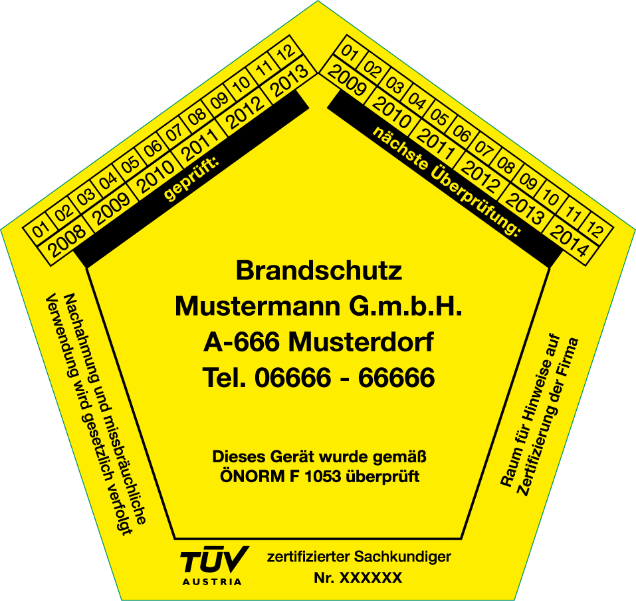 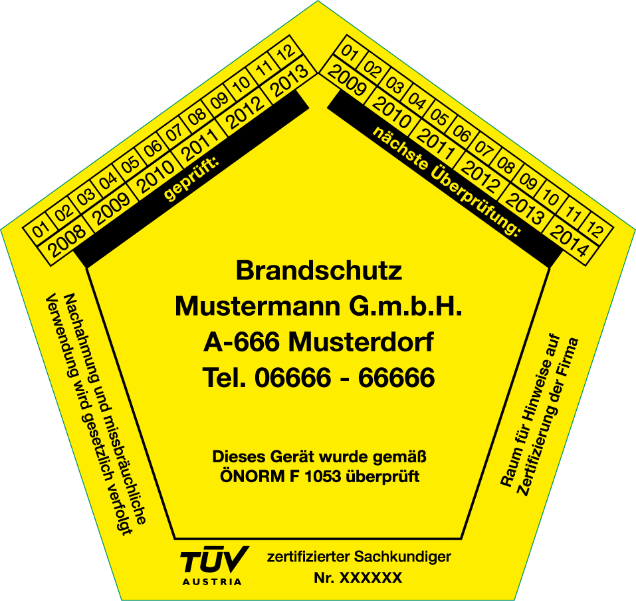 Ich bestelle zu 0,36 € pro Stück 1)    500 Stück Überprüfungsplaketten 2) 1.000 Stück Überprüfungsplaketten 1.500 Stück Überprüfungsplaketten 2.000 Stück ÜberprüfungsplakettenVersandkosten 7,- je Lieferadresse. Prompt und ohne Abzug zahlbar nach Rechnungserhalt.Bestellungen, die bei uns bis zum jeweiligen 15. des Monats 
einlangen, werden in der 1. Woche des Folgemonats
ausgeliefert. 3)Es gelten die AGB der TÜV AUSTRIA CERT GMBH.Das Entgelt versteht sich exkl. USt.Dieses Bestellformular bitte an Ihre TÜV-Zertifizierungsstelle per E-Mail oder Fax übermittelnf1053_bestellung@tuv.at1) Zutreffendes bitte ankreuzen2) Mindermengenzuschlag von 5,- € je Sorte3) Bitte berücksichtigen Sie bei Erstdruck die notwendige Zeit zur gegenseitigen Druckdatenabstimmung von 4 WochenName
Name
Vorname
TÜV-Sachkundigen-Nummer
TÜV-Sachkundigen-Nummer
Fax-Nr.
E-Mail 
E-Mail 
Tel-Nr.Straße und Hausnummer
Straße und Hausnummer
Straße und Hausnummer
PLZ
Ort
Ort
Firma
Firma
Firma
z. H. Name
z. H. Name
Vorname
Straße und Hausnummer
Straße und Hausnummer
Straße und Hausnummer
PLZ
Ort
Ort
Tel-Nr.
Tel-Nr.
Fax-Nr.
E-Mail 
E-Mail 
Web-Seite
DatumUnterschrift